Sponsor Nomination Form for New Tulsa Committee on Foreign Relations MemberThe Tulsa Committee on Foreign Relations is interested in adding business and community leaders with broad interest and understanding of international affairs.The Tulsa Committee on Foreign Relations considers your supporting comments important.  Such comments may concern the applicant’s knowledge or/interest in international affairs and foreign policy; study, travel or business in foreign countries; local civic and/or business/professional leadership.  We encourage diversity.  A roster of current members is available to aid you in applicant discussions. Applicant must have attended at least one meeting as guest.This form must be returned to the Tulsa Committee on Foreign Relations for presentation to the Board of Directors to complete the process.Sponsor:____________________________________Date:Telephone: Home_____________ Business_____________ CellEmail:Applicant:__________________________________  Spouse:How long have you known applicant?_____  Under what circumstances?Was applicant a guest at TCFR?Your view of applicants interest in international affairs:Will applicant be compatible with spirit of TCFR’s purpose?Other supporting statements for the applicant: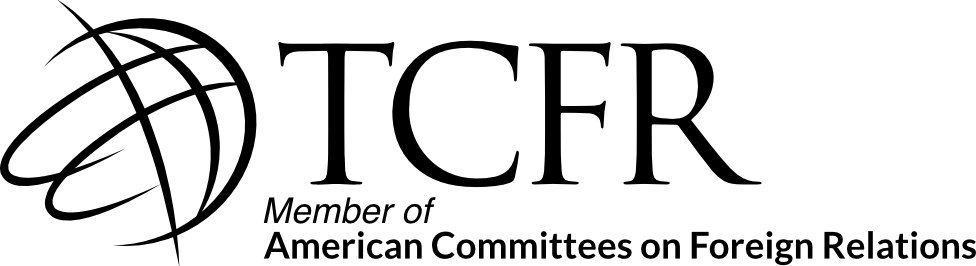 